                    ...(ส่วนงาน)... มหาวิทยาลัยมหิดล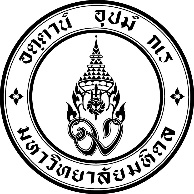 ...........ที่อยู่......................................โทร.................. โทรสาร....................... ที่	อว ๗๘..../........................วันที่	..................................................เรื่อง	แจ้งคำสั่งลงโทษวินัยนักศึกษาเรียน	......(ชื่อ-สกุล นักศึกษาผู้ถูกลงโทษ)......สิ่งที่ส่งมาด้วย สำเนาคำสั่งมหาวิทยาลัยมหิดล ที่ ............../๒๕..... สั่ง ณ วันที่ ...................................................		ด้วย ...(มหาวิทยาลัย/ส่วนงาน)...ได้รับรายงานว่าท่านกระทำผิดวัยนักศึกษา กรณี ................ .............. (ข้อเท็จจริงอันเป็นความผิดวินัยนักศึกษาที่ได้จากการสอบสวน) ...........................ซึ่งได้สอบสวนแล้ว   (หรือ “ซึ่งท่านยอมรับสารภาพเป็นหนังสือแล้ว” กรณีรับสารภาพเป็นหนังสือ)		(มหาวิทยาลัย/ส่วนงาน)...พิจารณาแล้วเห็นว่า การกระทำของท่านถือเป็นความผิดวินัย          อย่างร้ายแรง ฐาน .................................................. จึงเห็นสมควรลงโทษ ...........................................................  ปรากฏตามสิ่งที่ส่งมาด้วย		อนึ่ง หากท่านมีข้อโต้แย้งคัดค้านคำสั่งลงโทษนี้ ท่านมีสิทธิอุทธรณ์ โดยทำคำอุทธรณ์เป็น      หนังสือยื่นต่อคณะกรรมการอุทธรณ์วินัยนักศึกษา ภายใน ๓๐ วันนับแต่วันที่ได้รับคำสั่ง และท่านมีสิทธิ           ขอตรวจหรือคัดพยานหลักฐานที่เกี่ยวข้องเพื่อประโยชน์ในการอุทธรณ์ รวมถึงสิทธิในการร้องขอบรรเทาโทษ     โดยทำคำร้องเป็นหนังสือยื่นต่อมหาวิทยาลัยด้วย		จึงเรียนมาเพื่อโปรดทราบ							ขอแสดงความนับถือ						........................(ลายมือชื่อ)......................						(...............................................................)						       อธิการบดี/หัวหน้าส่วนงาน